108學年度嘉義縣藝術與美感深耕計畫子計畫二之一補助學校藝術深耕教學計畫成果報告表(期中報告)校 名嘉義縣水上鄉成功國民小學嘉義縣水上鄉成功國民小學嘉義縣水上鄉成功國民小學方案名稱創造成功「舞林」「書畫」藝文風創造成功「舞林」「書畫」藝文風活動日期108年8月1日~108年12月31日108年8月1日~108年12月31日108年8月1日~108年12月31日活動地點成功國小成功國小參加對象全校師生、學區家長全校師生、學區家長參與人次１５０藝術家林彤玲計畫說明目標結合藝術家或專業藝文團體資源與學校藝文師資，深化學校本位藝術課程，提升藝術教學品質。強化藝術欣賞與肢體創作體驗教學，增進學生藝術欣賞及創作能力，進而涵養藝術人口，豐富其生活與心靈。（三）透過藝術家或藝文團體之協助，提升學校教師的藝文專業知能。（四）務實推展藝文教學深耕計畫課程及教學，使全校學生普遍受惠。結合藝術家或專業藝文團體資源與學校藝文師資，深化學校本位藝術課程，提升藝術教學品質。強化藝術欣賞與肢體創作體驗教學，增進學生藝術欣賞及創作能力，進而涵養藝術人口，豐富其生活與心靈。（三）透過藝術家或藝文團體之協助，提升學校教師的藝文專業知能。（四）務實推展藝文教學深耕計畫課程及教學，使全校學生普遍受惠。結合藝術家或專業藝文團體資源與學校藝文師資，深化學校本位藝術課程，提升藝術教學品質。強化藝術欣賞與肢體創作體驗教學，增進學生藝術欣賞及創作能力，進而涵養藝術人口，豐富其生活與心靈。（三）透過藝術家或藝文團體之協助，提升學校教師的藝文專業知能。（四）務實推展藝文教學深耕計畫課程及教學，使全校學生普遍受惠。結合藝術家或專業藝文團體資源與學校藝文師資，深化學校本位藝術課程，提升藝術教學品質。強化藝術欣賞與肢體創作體驗教學，增進學生藝術欣賞及創作能力，進而涵養藝術人口，豐富其生活與心靈。（三）透過藝術家或藝文團體之協助，提升學校教師的藝文專業知能。（四）務實推展藝文教學深耕計畫課程及教學，使全校學生普遍受惠。結合藝術家或專業藝文團體資源與學校藝文師資，深化學校本位藝術課程，提升藝術教學品質。強化藝術欣賞與肢體創作體驗教學，增進學生藝術欣賞及創作能力，進而涵養藝術人口，豐富其生活與心靈。（三）透過藝術家或藝文團體之協助，提升學校教師的藝文專業知能。（四）務實推展藝文教學深耕計畫課程及教學，使全校學生普遍受惠。計畫說明內容課程以藝文領域的表演藝術為主軸，鐘點費以外聘舞蹈藝術家指導，並配合協同教學，低中高年級混齡，每週３節課，教授內容主要肢體伸展及現代舞。其他繪畫、書法都有校內師資授課，成果於校慶、畢業成果展及深耕計畫發表會展出。課程以藝文領域的表演藝術為主軸，鐘點費以外聘舞蹈藝術家指導，並配合協同教學，低中高年級混齡，每週３節課，教授內容主要肢體伸展及現代舞。其他繪畫、書法都有校內師資授課，成果於校慶、畢業成果展及深耕計畫發表會展出。課程以藝文領域的表演藝術為主軸，鐘點費以外聘舞蹈藝術家指導，並配合協同教學，低中高年級混齡，每週３節課，教授內容主要肢體伸展及現代舞。其他繪畫、書法都有校內師資授課，成果於校慶、畢業成果展及深耕計畫發表會展出。課程以藝文領域的表演藝術為主軸，鐘點費以外聘舞蹈藝術家指導，並配合協同教學，低中高年級混齡，每週３節課，教授內容主要肢體伸展及現代舞。其他繪畫、書法都有校內師資授課，成果於校慶、畢業成果展及深耕計畫發表會展出。課程以藝文領域的表演藝術為主軸，鐘點費以外聘舞蹈藝術家指導，並配合協同教學，低中高年級混齡，每週３節課，教授內容主要肢體伸展及現代舞。其他繪畫、書法都有校內師資授課，成果於校慶、畢業成果展及深耕計畫發表會展出。經費使用情形核定金額：新臺幣　64,000  元；實支金額：新臺幣　30,000元執行率(實支金額/核定金額*100%)：　47　%落後請說明及精進策略： 目前進度尚符合。 核定金額：新臺幣　64,000  元；實支金額：新臺幣　30,000元執行率(實支金額/核定金額*100%)：　47　%落後請說明及精進策略： 目前進度尚符合。 核定金額：新臺幣　64,000  元；實支金額：新臺幣　30,000元執行率(實支金額/核定金額*100%)：　47　%落後請說明及精進策略： 目前進度尚符合。 核定金額：新臺幣　64,000  元；實支金額：新臺幣　30,000元執行率(實支金額/核定金額*100%)：　47　%落後請說明及精進策略： 目前進度尚符合。 核定金額：新臺幣　64,000  元；實支金額：新臺幣　30,000元執行率(實支金額/核定金額*100%)：　47　%落後請說明及精進策略： 目前進度尚符合。 核定金額：新臺幣　64,000  元；實支金額：新臺幣　30,000元執行率(實支金額/核定金額*100%)：　47　%落後請說明及精進策略： 目前進度尚符合。 教學回饋與省思-藝術家一、一週一堂的舞蹈課程，透過課後複習，孩子們學習狀況漸入佳境，謝謝校　長、主任及各位老師們所給予的協助。二、書法教學中年級基礎習字，高年級配合其他書體，活絡學習內容。三、繪畫課程今年度配合國際教育計畫，設計以學校、家鄉及台灣出發的卡片交流為主軸。一、一週一堂的舞蹈課程，透過課後複習，孩子們學習狀況漸入佳境，謝謝校　長、主任及各位老師們所給予的協助。二、書法教學中年級基礎習字，高年級配合其他書體，活絡學習內容。三、繪畫課程今年度配合國際教育計畫，設計以學校、家鄉及台灣出發的卡片交流為主軸。一、一週一堂的舞蹈課程，透過課後複習，孩子們學習狀況漸入佳境，謝謝校　長、主任及各位老師們所給予的協助。二、書法教學中年級基礎習字，高年級配合其他書體，活絡學習內容。三、繪畫課程今年度配合國際教育計畫，設計以學校、家鄉及台灣出發的卡片交流為主軸。一、一週一堂的舞蹈課程，透過課後複習，孩子們學習狀況漸入佳境，謝謝校　長、主任及各位老師們所給予的協助。二、書法教學中年級基礎習字，高年級配合其他書體，活絡學習內容。三、繪畫課程今年度配合國際教育計畫，設計以學校、家鄉及台灣出發的卡片交流為主軸。一、一週一堂的舞蹈課程，透過課後複習，孩子們學習狀況漸入佳境，謝謝校　長、主任及各位老師們所給予的協助。二、書法教學中年級基礎習字，高年級配合其他書體，活絡學習內容。三、繪畫課程今年度配合國際教育計畫，設計以學校、家鄉及台灣出發的卡片交流為主軸。一、一週一堂的舞蹈課程，透過課後複習，孩子們學習狀況漸入佳境，謝謝校　長、主任及各位老師們所給予的協助。二、書法教學中年級基礎習字，高年級配合其他書體，活絡學習內容。三、繪畫課程今年度配合國際教育計畫，設計以學校、家鄉及台灣出發的卡片交流為主軸。教學回饋與省思-協同教師一、一開始學生的肌耐力不佳，無法呈現優美的舞蹈姿態，於是舞蹈老師從基礎的拉筋動作開始訓練。經過　　一學期的鍛鍊之後，學生紛紛反應自己的肌耐力有長足的進步，不僅跳起舞來比之前輕鬆愉快，動作也更到位了，很有成就感。還有學生表示，在校慶運動會上展現平常的訓練成果，並能夠呈現精彩的表演，覺得自己很厲害。這些都是藝文深耕下開出的美麗花朵，希望這樣的成果可以繼續延續，讓一朵朵的小花形成一處處的迷人花園。二、舞蹈老師藉由舞蹈教學設計一系列暖身活動，內容活潑多元化藉由肢體動作訓練身體協調與體能，讓姿勢動作更優美，藉由舞蹈展現學生自信，表現力與美。進而學習團隊合作的精神。最後學生能透過舞蹈的學習，培養自己自動自發練習動作技巧，及創造思考力更能強健體魄一、一開始學生的肌耐力不佳，無法呈現優美的舞蹈姿態，於是舞蹈老師從基礎的拉筋動作開始訓練。經過　　一學期的鍛鍊之後，學生紛紛反應自己的肌耐力有長足的進步，不僅跳起舞來比之前輕鬆愉快，動作也更到位了，很有成就感。還有學生表示，在校慶運動會上展現平常的訓練成果，並能夠呈現精彩的表演，覺得自己很厲害。這些都是藝文深耕下開出的美麗花朵，希望這樣的成果可以繼續延續，讓一朵朵的小花形成一處處的迷人花園。二、舞蹈老師藉由舞蹈教學設計一系列暖身活動，內容活潑多元化藉由肢體動作訓練身體協調與體能，讓姿勢動作更優美，藉由舞蹈展現學生自信，表現力與美。進而學習團隊合作的精神。最後學生能透過舞蹈的學習，培養自己自動自發練習動作技巧，及創造思考力更能強健體魄一、一開始學生的肌耐力不佳，無法呈現優美的舞蹈姿態，於是舞蹈老師從基礎的拉筋動作開始訓練。經過　　一學期的鍛鍊之後，學生紛紛反應自己的肌耐力有長足的進步，不僅跳起舞來比之前輕鬆愉快，動作也更到位了，很有成就感。還有學生表示，在校慶運動會上展現平常的訓練成果，並能夠呈現精彩的表演，覺得自己很厲害。這些都是藝文深耕下開出的美麗花朵，希望這樣的成果可以繼續延續，讓一朵朵的小花形成一處處的迷人花園。二、舞蹈老師藉由舞蹈教學設計一系列暖身活動，內容活潑多元化藉由肢體動作訓練身體協調與體能，讓姿勢動作更優美，藉由舞蹈展現學生自信，表現力與美。進而學習團隊合作的精神。最後學生能透過舞蹈的學習，培養自己自動自發練習動作技巧，及創造思考力更能強健體魄一、一開始學生的肌耐力不佳，無法呈現優美的舞蹈姿態，於是舞蹈老師從基礎的拉筋動作開始訓練。經過　　一學期的鍛鍊之後，學生紛紛反應自己的肌耐力有長足的進步，不僅跳起舞來比之前輕鬆愉快，動作也更到位了，很有成就感。還有學生表示，在校慶運動會上展現平常的訓練成果，並能夠呈現精彩的表演，覺得自己很厲害。這些都是藝文深耕下開出的美麗花朵，希望這樣的成果可以繼續延續，讓一朵朵的小花形成一處處的迷人花園。二、舞蹈老師藉由舞蹈教學設計一系列暖身活動，內容活潑多元化藉由肢體動作訓練身體協調與體能，讓姿勢動作更優美，藉由舞蹈展現學生自信，表現力與美。進而學習團隊合作的精神。最後學生能透過舞蹈的學習，培養自己自動自發練習動作技巧，及創造思考力更能強健體魄一、一開始學生的肌耐力不佳，無法呈現優美的舞蹈姿態，於是舞蹈老師從基礎的拉筋動作開始訓練。經過　　一學期的鍛鍊之後，學生紛紛反應自己的肌耐力有長足的進步，不僅跳起舞來比之前輕鬆愉快，動作也更到位了，很有成就感。還有學生表示，在校慶運動會上展現平常的訓練成果，並能夠呈現精彩的表演，覺得自己很厲害。這些都是藝文深耕下開出的美麗花朵，希望這樣的成果可以繼續延續，讓一朵朵的小花形成一處處的迷人花園。二、舞蹈老師藉由舞蹈教學設計一系列暖身活動，內容活潑多元化藉由肢體動作訓練身體協調與體能，讓姿勢動作更優美，藉由舞蹈展現學生自信，表現力與美。進而學習團隊合作的精神。最後學生能透過舞蹈的學習，培養自己自動自發練習動作技巧，及創造思考力更能強健體魄一、一開始學生的肌耐力不佳，無法呈現優美的舞蹈姿態，於是舞蹈老師從基礎的拉筋動作開始訓練。經過　　一學期的鍛鍊之後，學生紛紛反應自己的肌耐力有長足的進步，不僅跳起舞來比之前輕鬆愉快，動作也更到位了，很有成就感。還有學生表示，在校慶運動會上展現平常的訓練成果，並能夠呈現精彩的表演，覺得自己很厲害。這些都是藝文深耕下開出的美麗花朵，希望這樣的成果可以繼續延續，讓一朵朵的小花形成一處處的迷人花園。二、舞蹈老師藉由舞蹈教學設計一系列暖身活動，內容活潑多元化藉由肢體動作訓練身體協調與體能，讓姿勢動作更優美，藉由舞蹈展現學生自信，表現力與美。進而學習團隊合作的精神。最後學生能透過舞蹈的學習，培養自己自動自發練習動作技巧，及創造思考力更能強健體魄實施成果基礎的舞蹈動作分項累進到成果表演，可以看到孩子們肢體協調從生疏到協調流暢，且動作活潑可愛，增加體能活動的能力，也挑戰自己在此能力的極限。孩子們在舞蹈音樂的選曲也是重要的學習因素，節拍輕重緩急，都能影響舞曲的成效，暨可有肢體平衡又有搭配節拍的素養，養成孩子專注模仿動作的能力。基礎的舞蹈動作分項累進到成果表演，可以看到孩子們肢體協調從生疏到協調流暢，且動作活潑可愛，增加體能活動的能力，也挑戰自己在此能力的極限。孩子們在舞蹈音樂的選曲也是重要的學習因素，節拍輕重緩急，都能影響舞曲的成效，暨可有肢體平衡又有搭配節拍的素養，養成孩子專注模仿動作的能力。基礎的舞蹈動作分項累進到成果表演，可以看到孩子們肢體協調從生疏到協調流暢，且動作活潑可愛，增加體能活動的能力，也挑戰自己在此能力的極限。孩子們在舞蹈音樂的選曲也是重要的學習因素，節拍輕重緩急，都能影響舞曲的成效，暨可有肢體平衡又有搭配節拍的素養，養成孩子專注模仿動作的能力。基礎的舞蹈動作分項累進到成果表演，可以看到孩子們肢體協調從生疏到協調流暢，且動作活潑可愛，增加體能活動的能力，也挑戰自己在此能力的極限。孩子們在舞蹈音樂的選曲也是重要的學習因素，節拍輕重緩急，都能影響舞曲的成效，暨可有肢體平衡又有搭配節拍的素養，養成孩子專注模仿動作的能力。基礎的舞蹈動作分項累進到成果表演，可以看到孩子們肢體協調從生疏到協調流暢，且動作活潑可愛，增加體能活動的能力，也挑戰自己在此能力的極限。孩子們在舞蹈音樂的選曲也是重要的學習因素，節拍輕重緩急，都能影響舞曲的成效，暨可有肢體平衡又有搭配節拍的素養，養成孩子專注模仿動作的能力。基礎的舞蹈動作分項累進到成果表演，可以看到孩子們肢體協調從生疏到協調流暢，且動作活潑可愛，增加體能活動的能力，也挑戰自己在此能力的極限。孩子們在舞蹈音樂的選曲也是重要的學習因素，節拍輕重緩急，都能影響舞曲的成效，暨可有肢體平衡又有搭配節拍的素養，養成孩子專注模仿動作的能力。執行困境與建議藝文領域表演藝術課程，能有藝術深耕計畫來協同教學，可增加現職老師在舞蹈教學的面向，對偏鄉小校沒有舞蹈師資的地方，是一種極重要的資源。藝術深耕計畫不可暫停。藝文領域表演藝術課程，能有藝術深耕計畫來協同教學，可增加現職老師在舞蹈教學的面向，對偏鄉小校沒有舞蹈師資的地方，是一種極重要的資源。藝術深耕計畫不可暫停。藝文領域表演藝術課程，能有藝術深耕計畫來協同教學，可增加現職老師在舞蹈教學的面向，對偏鄉小校沒有舞蹈師資的地方，是一種極重要的資源。藝術深耕計畫不可暫停。藝文領域表演藝術課程，能有藝術深耕計畫來協同教學，可增加現職老師在舞蹈教學的面向，對偏鄉小校沒有舞蹈師資的地方，是一種極重要的資源。藝術深耕計畫不可暫停。藝文領域表演藝術課程，能有藝術深耕計畫來協同教學，可增加現職老師在舞蹈教學的面向，對偏鄉小校沒有舞蹈師資的地方，是一種極重要的資源。藝術深耕計畫不可暫停。藝文領域表演藝術課程，能有藝術深耕計畫來協同教學，可增加現職老師在舞蹈教學的面向，對偏鄉小校沒有舞蹈師資的地方，是一種極重要的資源。藝術深耕計畫不可暫停。辦理活動照片(至少六張)辦理活動照片(至少六張)辦理活動照片(至少六張)辦理活動照片(至少六張)辦理活動照片(至少六張)辦理活動照片(至少六張)辦理活動照片(至少六張)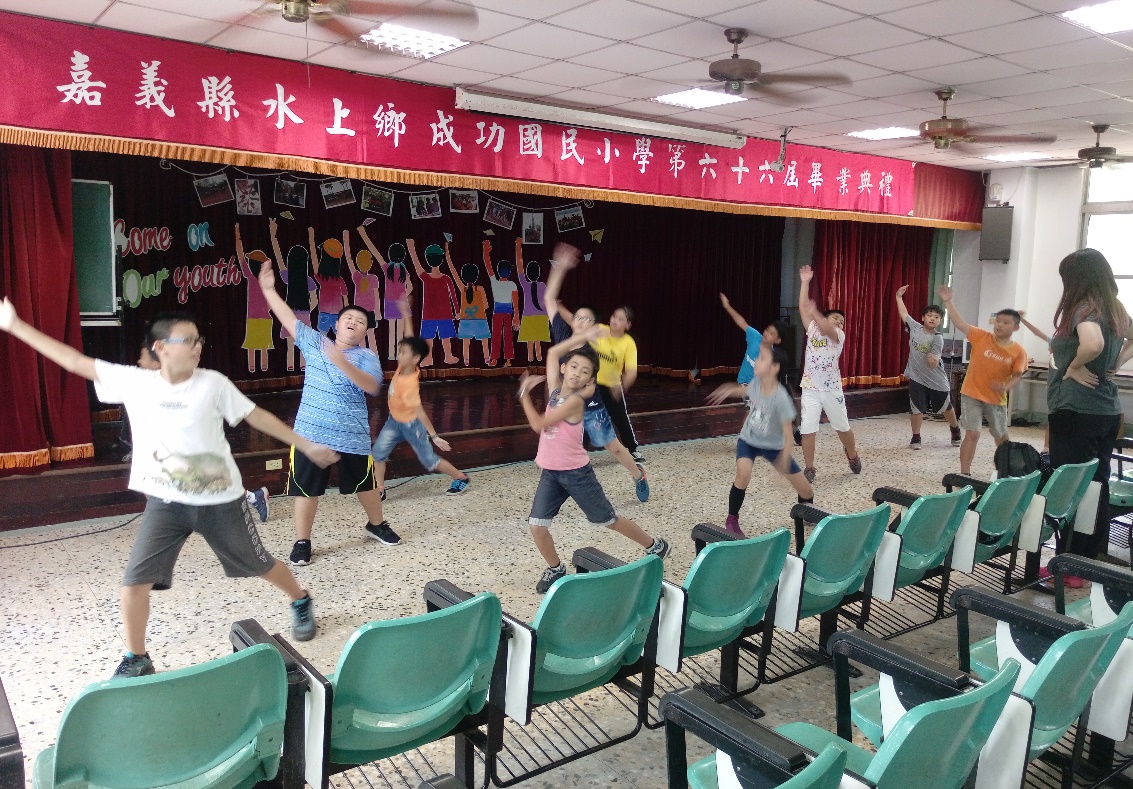 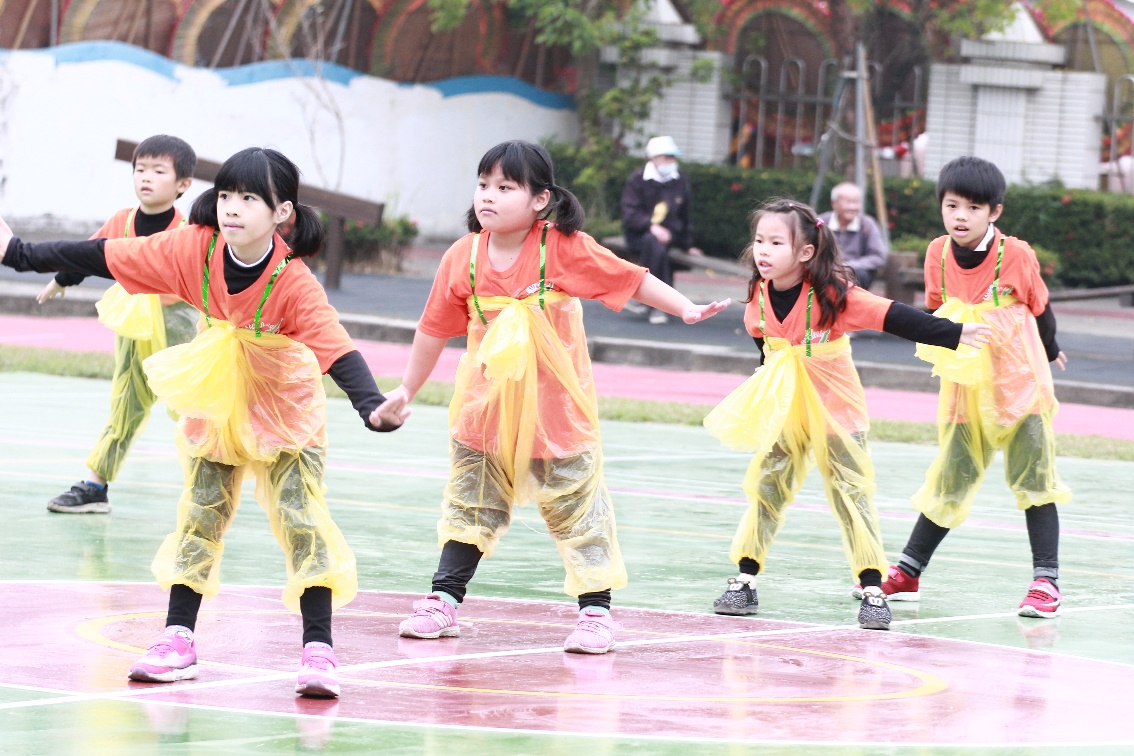 高年級舞蹈平日教學動作指導高年級舞蹈平日教學動作指導高年級舞蹈平日教學動作指導高年級舞蹈平日教學動作指導低年級舞蹈成果發表低年級舞蹈成果發表低年級舞蹈成果發表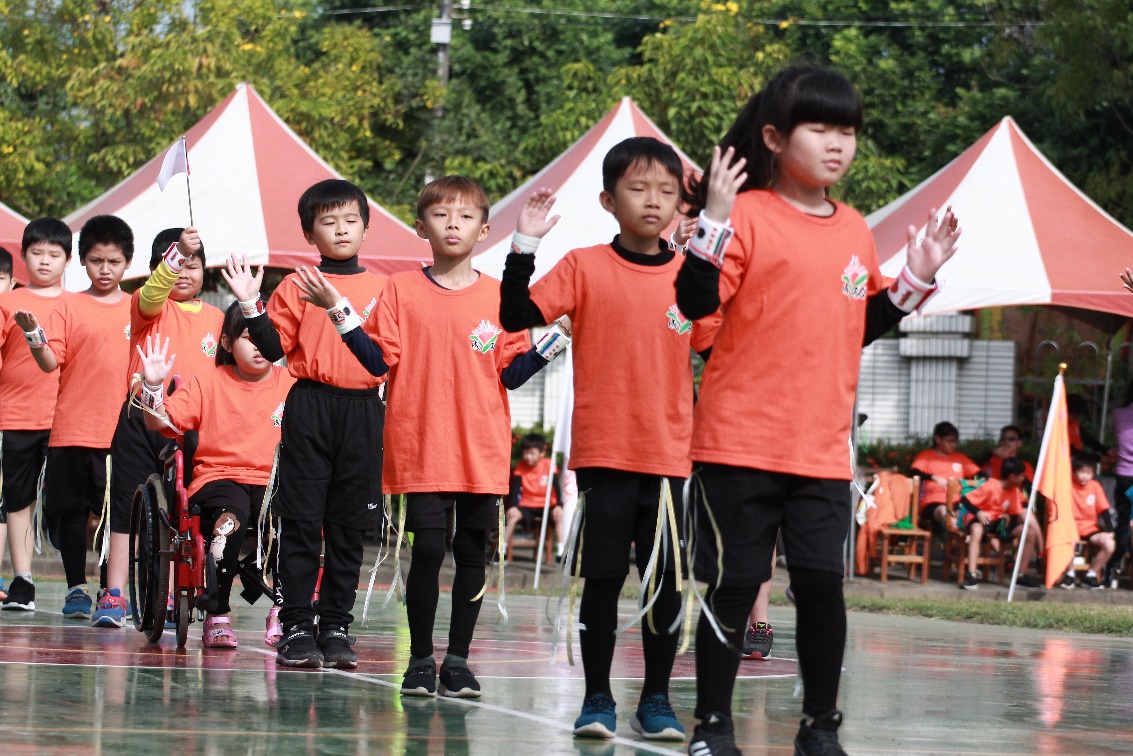 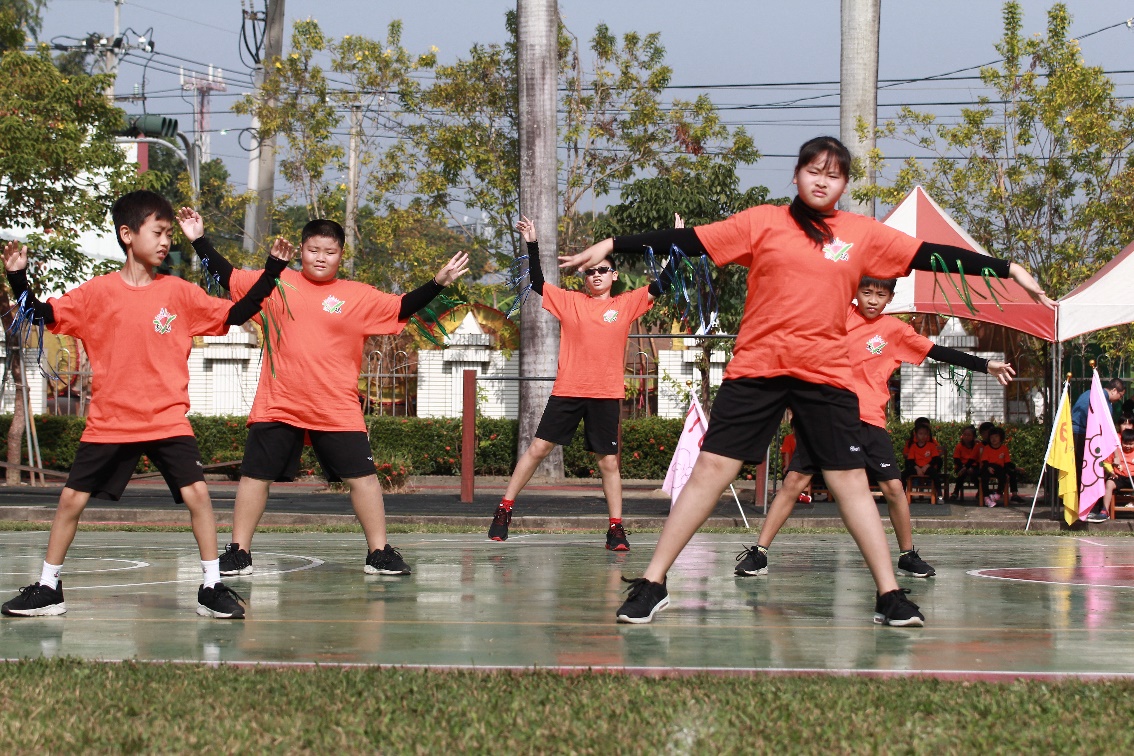 中年級舞蹈成果發表中年級舞蹈成果發表中年級舞蹈成果發表中年級舞蹈成果發表高年級舞蹈成果發表高年級舞蹈成果發表高年級舞蹈成果發表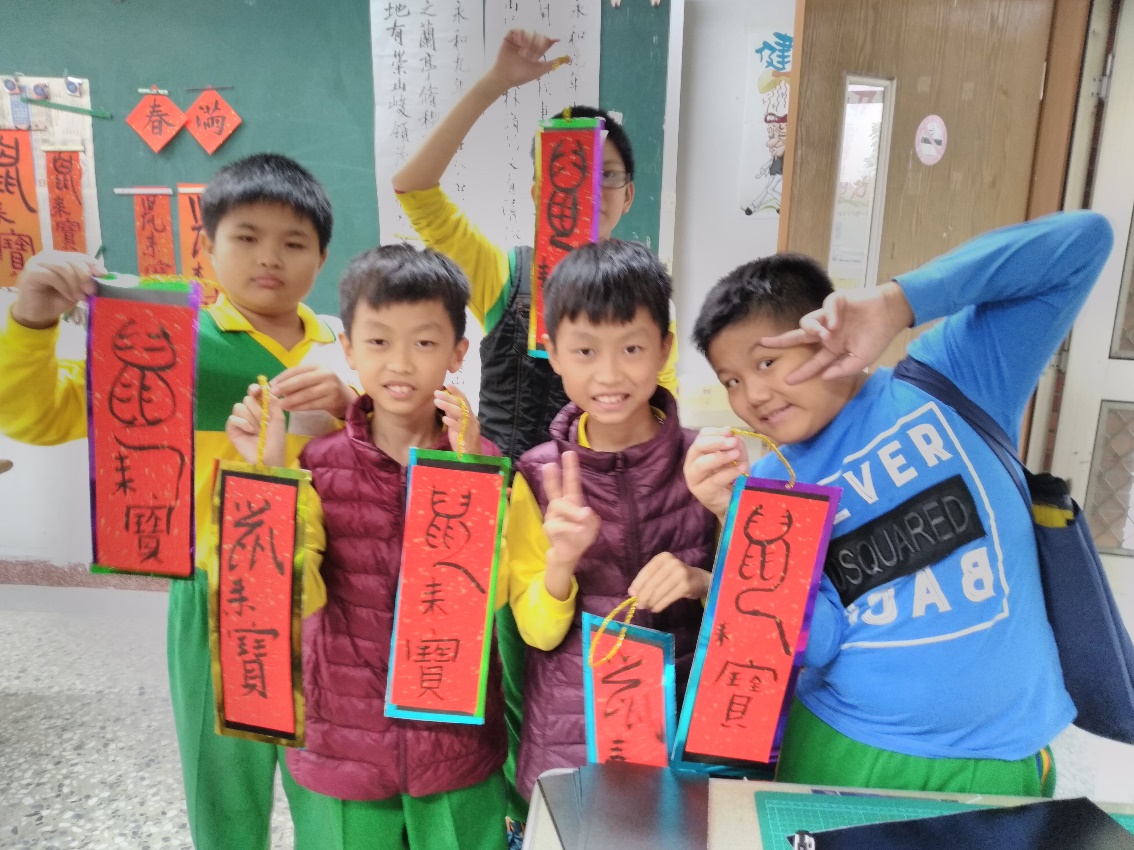 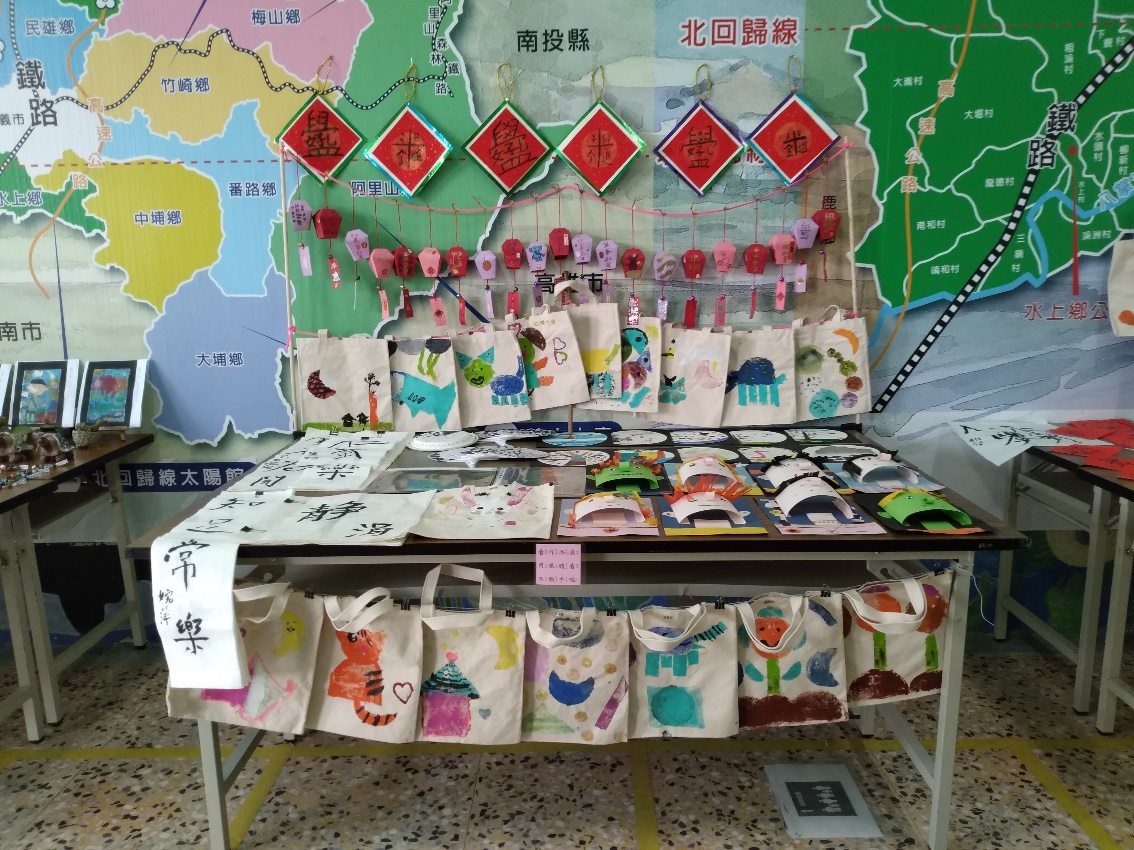 五年級書法年畫作品教學五年級書法年畫作品教學五年級書法年畫作品教學五年級書法年畫作品教學繪畫美勞作品成果展繪畫美勞作品成果展繪畫美勞作品成果展